PIELIKUMS Nr.1VIII Starptautiskā Salacgrīvas klasiskās mūzikas festivāla meistarklašu nolikumam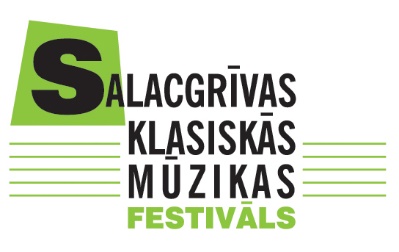 VIII Starptautiskā Salacgrīvas klasiskās mūzikas festivāla meistarklašu audzēkņa pieteikuma anketa31.07.17. – 06.08.17. Salacgrīva Anketai OBLIGĀTI pievienojamas izvēlētā skaņdarba un pavadījuma notis!Ilga Tiesnese 64071987, 29262996Mūzikas skolaAudzēknis (vārds uzvārds, dzimšanas gads, dzīves vieta, kontakti saziņai)InstrumentsKlase (mūzikas skolā)Pedagogs (kontakti saziņai)Izvēlētais skaņdarbsAudzēkņa sasniegumi